النّص :    صَباحَ  يَـومٍ  صَـيْـفيٍّ ، خَطَفَ  الغُـرابُ  قِطعَةَ  جُـبْـنٍ  مِنْ  أحَدِ  الـبُـيوتِ وَطارَ  بــِها  حَـتـّى  حَطَّ  على  غُصْنِ  شَجَرَةٍ  فـي  الغابَةِ  .    شاهَدَ  ثَعْلَبٌ  جائِـعٌ  الغُرابَ  وَأَرادَ  قِطعَةَ  الـجُـبْـنِ ، فَلَجَأَ  إلى  الـحيلَةِ .  قالَ  الثَّعلَبُ  لِلغُرابِ :"  ما  أجـْمـَلَكَ !  وما  أحلى  ريــشَكَ النّاعِمَ! ولا  بُدَّ  أن  يَكونَ صَوتُكَ  جَـميلا  مِثلَ  ريشِكَ ".    كانَ  الغُرابُ  يـُحـِبُّ  الـمَديحَ كَثيـرًا ، فَفَرِحَ  لِسَماعِهِ  هذا  الكَلامَ ، وَفَتَحَ  مِنْقارَهُ  استِعْدادًا  لِلغِناﺀِ . وَقَعَتْ  ساعَـتَــئِــذٍ  قِطعَةُ  الـجُـبْـنِ ، فالتَقَطَها  الثَّعلَبُ  وَأكَلَها  فَرِحًا  .   في  ذَلِكَ  اليومَ،  تَعَلَّمَ  الغُرابُ  أنْ لا  يُصَدِّقَ  كُلَّ  ما  يَسمَعُهُ .اليوم  الأوّل- الاثنين 4 أيّار : قراﺀة  النّص إلى "ريشكَ"  مع  حفظ  الـمرادفات والأضداد .الـمرادفات :  خَطَفَ   :  أخَذَ  بسُرعة .               شاهَدَ    :  رأى .             لَـجَأ  الى  الـحيلة : استَنَدَ  الى  الخُدعَة  . الأضداد  :   صباح = مساﺀ.              جائعٌ = شبعانٌ  .اليوم  الثاني- الثلاثاء 5 أيّار : قراﺀة النّص  بِكامِلِهِ  مع  حفظ  الـمرادفات والأضداد . الـمرادفات :   الـمديح  :  الكلام  الجميل .               يُصدّقَ   : اعتَبَرَ   الكلام  صَحيحًا .الأضداد :    يـُحبُّ   =  يَكرَهُ  .اليوم  الثالث- الأربعاء 6 أيّار :   قراﺀة  النّص ۵ مرّات  الأسئلة :- ماذا  خَطَفَ  الغُرابُ  ؟ ...........................................................................- من  شاهدَ  الغُراب؟............................................................................- ماذا  حَصَلَ  عندَما  فَرحَ  الغُراب  بكلام  الثّعلب ؟............................................................................ اليوم  الرّابع- الـخميس 7 أيّار  : نسخ  وإملاﺀ الفقرة  الثانية  من  "شاهد  .......ريشِكَ"  .اليوم  الخامس – الـجمعة 8 أيّار:    استَخرج  من  النّص  الكلماتِ  الـمعَرَّفة  ب "ال"  ثم  أذكر  إن  كانت  تَبدأ  بـِحرف  شـمسيّ  أو  قَمَريّ  :‏‏        مدرسة دومينيكان لسيدة الداليفراند عاريا- لبنانالصّف الثّاني الأساسي                  أيّار - الاسبوع الأول      الاسم: ...............................   أ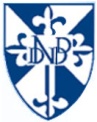 الكلمات الـمعرّفة  ب أل حرف  شـمسيّ حرف  قمريّالغرابُغ